DAVE EVANSAC/DC`s første og orginal vokalist40 års Jubileum i 2013 I 1973 startet brødrene Malcolm og Angus Young det australske bandet som senere skulle bli tidenes største rockeband, AC/DC. Som vokalist fikk de med seg Dave Evans, en solid sanger og performer. Singelen «Can I sit next  to you girl» ble sluppet i 1974, og gjengen begynte å gjøre konserter.Interne stridigheter og diskusjoner med manageren førte til at Dave Evans måtte forlate gruppa, og inn kom Bon Scott. Resten er historie, som det heter.Dave Evans fortsatte sin karriere, og ble vokalist i et annet australsk rockeband, Rabbit. Senere valgte han å gå solo, og han har siden gitt ut flere album. I tillegg har han gjort enkelte show og turneer hvor han sammen med backingband har spilt AC/DC-låter.Sommeren 2012 gjorde han en liten turne med konserter i Norge sammen med det norske bandet BARBED WIRE som backingband med høydepunkt fra  bl.a Trondheim Rock sammen med Twisted Sister & The Darkness, og ikke minst foran 1000 publikummere på Trysilfestivalen.I 2013 feirer AC/DC 40 års jubileum, å den forbindelse kommer Dave tilbake til Norge for å hedre sitt gamle band med å gjøre nok en turne her sammen med Barbed Wire som backingband.Det blir en ren tribute som de sammen skal gjøre en hyllest til AC/DC med gamle slagere som TNT, Highway to hell ,Let there be rock & Rock`n`roll singer.. pluss mange flere. Links: Dave med AC/DC, Can i sit next to you girl:http://www.youtube.com/watch?v=biaGJ_4rEzE Wikipedia http://en.wikipedia.org/wiki/Dave_Evans_(singer) Hjemmeside Dave Evans: http://www.daveevansrocks.com/ Hjemmeside Barbed Wire: http://www.barbedwire.no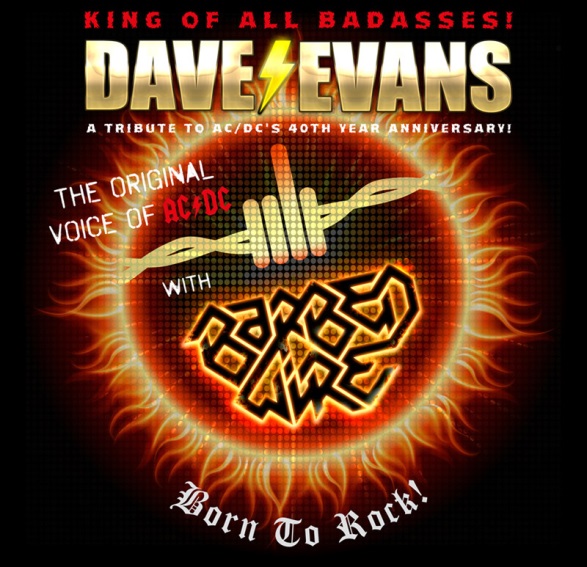 